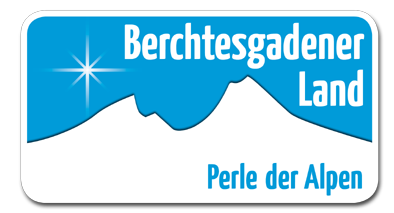 Presse-Info Berchtesgadener Land Tourismus GmbH26.Februar 20143. Skitouren-Festival im Berchtesgadener Land – Frühlingsstimmung am Hochschwarzeck, Winter im Watzmannkar 110 Teilnehmer waren vom 21. bis 23. Februar in Workshops und auf geführten Touren aktiv und testeten dabei das neueste Material von Festival-Partner Riap Sport aus Bad ReichenhallSkibergsteigen ist Trend und immer mehr Breitensportler sind unterwegs, um jenseits der Pisten an ihrer Fitness zu arbeiten. Dieser Entwicklung trägt Toni Grassl als Veranstalter des nun bereits 3. Berchtesgadener Land Skitouren-Festivals Rechnung mit seinem breiten  Angebot an Workshops rund ums Tourengehen im Gelände und auf der Piste. Nach dem Auftakt am Freitag mit einem Vortag über die Arbeit der Bergwacht konnten die Teilnehmer am Samstag bei den Workshops den frisch gefallenen Schnee genießen, Schneeprofile analysieren und sich mit dem neuesten Testmaterial optimal auf die geführten Touren vorbereiten. Am Samstag brach eine Gruppe zur Kleinen Reibn auf, am Sonntag ging es für die Einsteiger bei bestem Wetter auf den Toten Mann und auf das Rossfeld. Die Fortgeschrittenen machten sich auf den Weg zur Watzmann-Gugl, ins Watzmannkar oder auf die Hochalm.  Der neue Workshop „Faszination Skibergsteigen live“, der gemeinsam mit dem Deutschen Alpenverein und dem deutschen Nationalteam im Skibergsteigen angeboten wurde, fand am Samstag am Rande des „Jennerstiers“ statt. Fünf Festival-Teilnehmer waren beim Rennen um die deutsche Meisterschaft im Single-Skibergsteigen hautnah dabei. Mit Martin Dufter, dem Betreuer des Nationalteams, starteten sie zur Streckenbegehung, erhielten zahlreiche Hintergrundinfos und stiegen auf Teil-Abschnitten der Wettkampfstrecke auf, bevor sie im Zielgelände gemeinsam mit den Profis feierten.Ein voller Erfolg war wieder die „Lange Nacht des Schneeleoparden“. 80 Teilnehmer sammelten möglichst viele Höhenmeter, die dann in Euros umgerechnet und als Spende an die Berchtesgadener Bergwachtbereitschaften gingen. Rudi Fendt von der Bergwacht Ramsau konnte stellvertretend für seine Bergwachtkameraden einen Scheck über 650€ entgegennehmen. Toni Grassl, Veranstalter des Skitourenfestivals, ist mit dem Wochenende zufrieden.„Der Schneefall Freitag auf Samstag war ideal – so konnten die Workshops wie geplant stattfinden und die Teilnehmer hatten top-Bedingungen. Der Sonntag war ein Traumtag für die Touren, Sonnenschein pur! Die Zusammenarbeit mit unseren Partnern hat wieder wunderbar funktioniert, wir konnten gemeinsam neue Freunde fürs Skitourengehen gewinnen und ihnen die nötigen Grundlagen und Sicherheitsthemen nahebringen.“Karin Mergner, die für die Berchtesgadener Land Tourismus GmbH (BGLT) als Partner des Festivals jedes Jahr die Planung unterstützt, hat am Rande des Festivals einige Teilnehmer befragt. „Alle waren begeistert, die meisten möchten nächstes Jahr wiederkommen.  Besonders gelobt wurden das umfangreiche Angebot und die freundliche Betreuung. Das bestärkt uns, den eingeschlagenen Weg weiterzugehen.“Bildunterschriften:Bild 1: Lawinenairbag Workshop,© BGLTDen richtigen Umgang mit dem Lawinenairbag lernten die Teilnehmer im Workshop Bild 2: Live dabei beim Jennerstier, © BGLTFür echte Cracks ging es mit Martin Dufter (2.von links) auf die Rennstrecke des JennerstierBild 3: Kar2, © Agentur GrasslTraumverhältnisse bei der Tour ins WatzmannkarBild 4: Skitourenfestival_kleine Reibn, © Agentur Grassl, Liedtke & KernNeuschnee auf der Kleinen Reibn am SamstagIhr persönlicher Pressekontakt:Berchtesgadener Land Tourismus GmbH, Isabel Stöckl / Ursula WischgollTel  0 86 52/65 650-30, presse@berchtesgadener-land.com